ТАРИФЫ ДОБРОВОЛЬНОГО СТРАХОВАНИЕ АВТОГРАЖДАНСКОЙ ОТВЕТСТВЕННОСТИ ПЕРЕД ТРЕТЬИМИ ЛИЦАМИ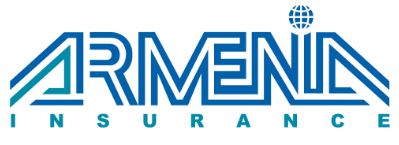 СТРАХОВОЕ ООО “АРМЕНИЯ ИНШУРАНС”  МинимумМаксимум0,5%2,0%